МИНИСТЕРСТВО ТРАНСПОРТА РОССИЙСКОЙ ФЕДЕРАЦИИМИНИСТЕРСТВО ТРАНСПОРТА РОССИЙСКОЙ ФЕДЕРАЦИИМИНИСТЕРСТВО ТРАНСПОРТА РОССИЙСКОЙ ФЕДЕРАЦИИМИНИСТЕРСТВО ТРАНСПОРТА РОССИЙСКОЙ ФЕДЕРАЦИИМИНИСТЕРСТВО ТРАНСПОРТА РОССИЙСКОЙ ФЕДЕРАЦИИМИНИСТЕРСТВО ТРАНСПОРТА РОССИЙСКОЙ ФЕДЕРАЦИИМИНИСТЕРСТВО ТРАНСПОРТА РОССИЙСКОЙ ФЕДЕРАЦИИМИНИСТЕРСТВО ТРАНСПОРТА РОССИЙСКОЙ ФЕДЕРАЦИИМИНИСТЕРСТВО ТРАНСПОРТА РОССИЙСКОЙ ФЕДЕРАЦИИМИНИСТЕРСТВО ТРАНСПОРТА РОССИЙСКОЙ ФЕДЕРАЦИИФедеральное агентство железнодорожного транспортаФедеральное агентство железнодорожного транспортаФедеральное агентство железнодорожного транспортаФедеральное агентство железнодорожного транспортаФедеральное агентство железнодорожного транспортаФедеральное агентство железнодорожного транспортаФедеральное агентство железнодорожного транспортаФедеральное агентство железнодорожного транспортаФедеральное агентство железнодорожного транспортаФедеральное агентство железнодорожного транспортаФедеральное государственное бюджетное образовательное учреждениевысшего образования"Дальневосточный государственный университет путей сообщения"(ДВГУПС)Федеральное государственное бюджетное образовательное учреждениевысшего образования"Дальневосточный государственный университет путей сообщения"(ДВГУПС)Федеральное государственное бюджетное образовательное учреждениевысшего образования"Дальневосточный государственный университет путей сообщения"(ДВГУПС)Федеральное государственное бюджетное образовательное учреждениевысшего образования"Дальневосточный государственный университет путей сообщения"(ДВГУПС)Федеральное государственное бюджетное образовательное учреждениевысшего образования"Дальневосточный государственный университет путей сообщения"(ДВГУПС)Федеральное государственное бюджетное образовательное учреждениевысшего образования"Дальневосточный государственный университет путей сообщения"(ДВГУПС)Федеральное государственное бюджетное образовательное учреждениевысшего образования"Дальневосточный государственный университет путей сообщения"(ДВГУПС)Федеральное государственное бюджетное образовательное учреждениевысшего образования"Дальневосточный государственный университет путей сообщения"(ДВГУПС)Федеральное государственное бюджетное образовательное учреждениевысшего образования"Дальневосточный государственный университет путей сообщения"(ДВГУПС)Федеральное государственное бюджетное образовательное учреждениевысшего образования"Дальневосточный государственный университет путей сообщения"(ДВГУПС)Байкало-Амурский институт железнодорожного транспорта - филиал федерального государственного бюджетного образовательного учреждения высшего образования «Дальневосточный государственный университет путей сообщения» в г. ТындеБайкало-Амурский институт железнодорожного транспорта - филиал федерального государственного бюджетного образовательного учреждения высшего образования «Дальневосточный государственный университет путей сообщения» в г. ТындеБайкало-Амурский институт железнодорожного транспорта - филиал федерального государственного бюджетного образовательного учреждения высшего образования «Дальневосточный государственный университет путей сообщения» в г. ТындеБайкало-Амурский институт железнодорожного транспорта - филиал федерального государственного бюджетного образовательного учреждения высшего образования «Дальневосточный государственный университет путей сообщения» в г. ТындеБайкало-Амурский институт железнодорожного транспорта - филиал федерального государственного бюджетного образовательного учреждения высшего образования «Дальневосточный государственный университет путей сообщения» в г. ТындеБайкало-Амурский институт железнодорожного транспорта - филиал федерального государственного бюджетного образовательного учреждения высшего образования «Дальневосточный государственный университет путей сообщения» в г. ТындеБайкало-Амурский институт железнодорожного транспорта - филиал федерального государственного бюджетного образовательного учреждения высшего образования «Дальневосточный государственный университет путей сообщения» в г. ТындеБайкало-Амурский институт железнодорожного транспорта - филиал федерального государственного бюджетного образовательного учреждения высшего образования «Дальневосточный государственный университет путей сообщения» в г. ТындеБайкало-Амурский институт железнодорожного транспорта - филиал федерального государственного бюджетного образовательного учреждения высшего образования «Дальневосточный государственный университет путей сообщения» в г. ТындеБайкало-Амурский институт железнодорожного транспорта - филиал федерального государственного бюджетного образовательного учреждения высшего образования «Дальневосточный государственный университет путей сообщения» в г. Тынде(БАмИЖТ - филиал ДВГУПС в г. Тынде)(БАмИЖТ - филиал ДВГУПС в г. Тынде)(БАмИЖТ - филиал ДВГУПС в г. Тынде)(БАмИЖТ - филиал ДВГУПС в г. Тынде)(БАмИЖТ - филиал ДВГУПС в г. Тынде)(БАмИЖТ - филиал ДВГУПС в г. Тынде)(БАмИЖТ - филиал ДВГУПС в г. Тынде)(БАмИЖТ - филиал ДВГУПС в г. Тынде)(БАмИЖТ - филиал ДВГУПС в г. Тынде)(БАмИЖТ - филиал ДВГУПС в г. Тынде)УТВЕРЖДАЮУТВЕРЖДАЮУТВЕРЖДАЮУТВЕРЖДАЮДиректорИИФОИИФОИИФО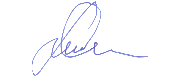 Тепляков А.Н.Тепляков А.Н.26.04.202326.04.202326.04.2023РАБОЧАЯ ПРОГРАММА ПРАКТИКИРАБОЧАЯ ПРОГРАММА ПРАКТИКИРАБОЧАЯ ПРОГРАММА ПРАКТИКИРАБОЧАЯ ПРОГРАММА ПРАКТИКИРАБОЧАЯ ПРОГРАММА ПРАКТИКИРАБОЧАЯ ПРОГРАММА ПРАКТИКИРАБОЧАЯ ПРОГРАММА ПРАКТИКИРАБОЧАЯ ПРОГРАММА ПРАКТИКИРАБОЧАЯ ПРОГРАММА ПРАКТИКИРАБОЧАЯ ПРОГРАММА ПРАКТИКИТехнологическая практикаТехнологическая практикаТехнологическая практикаТехнологическая практикаТехнологическая практикаТехнологическая практикаТехнологическая практикаТехнологическая практикаТехнологическая практикаТехнологическая практикадля специальности 23.05.05  Системы обеспечения движения поездовдля специальности 23.05.05  Системы обеспечения движения поездовдля специальности 23.05.05  Системы обеспечения движения поездовдля специальности 23.05.05  Системы обеспечения движения поездовдля специальности 23.05.05  Системы обеспечения движения поездовдля специальности 23.05.05  Системы обеспечения движения поездовдля специальности 23.05.05  Системы обеспечения движения поездовдля специальности 23.05.05  Системы обеспечения движения поездовдля специальности 23.05.05  Системы обеспечения движения поездовдля специальности 23.05.05  Системы обеспечения движения поездовСоставитель(и):cт.преподаватель, Зубцова К.С.cт.преподаватель, Зубцова К.С.cт.преподаватель, Зубцова К.С.cт.преподаватель, Зубцова К.С.cт.преподаватель, Зубцова К.С.cт.преподаватель, Зубцова К.С.cт.преподаватель, Зубцова К.С.cт.преподаватель, Зубцова К.С.cт.преподаватель, Зубцова К.С.cт.преподаватель, Зубцова К.С.cт.преподаватель, Зубцова К.С.cт.преподаватель, Зубцова К.С.cт.преподаватель, Зубцова К.С.cт.преподаватель, Зубцова К.С.cт.преподаватель, Зубцова К.С.cт.преподаватель, Зубцова К.С.cт.преподаватель, Зубцова К.С.cт.преподаватель, Зубцова К.С.Обсуждена на заседании кафедры:Обсуждена на заседании кафедры:Электротехника, электроника и электромеханикаЭлектротехника, электроника и электромеханикаЭлектротехника, электроника и электромеханикаЭлектротехника, электроника и электромеханикаЭлектротехника, электроника и электромеханикаЭлектротехника, электроника и электромеханикаЭлектротехника, электроника и электромеханикаПротокол от 26.04.2023г. № 4Протокол от 26.04.2023г. № 4Протокол от 26.04.2023г. № 4Протокол от 26.04.2023г. № 4Протокол от 26.04.2023г. № 4Протокол от 26.04.2023г. № 4Протокол от 26.04.2023г. № 4Протокол от 26.04.2023г. № 4Протокол от 26.04.2023г. № 4Протокол от 26.04.2023г. № 4Обсуждена на заседании методической комиссииОбсуждена на заседании методической комиссииОбсуждена на заседании методической комиссииОбсуждена на заседании методической комиссииОбсуждена на заседании методической комиссииОбсуждена на заседании методической комиссии по родственным направлениям и специальностям:Обсуждена на заседании методической комиссии по родственным направлениям и специальностям:Обсуждена на заседании методической комиссии по родственным направлениям и специальностям:Обсуждена на заседании методической комиссии по родственным направлениям и специальностям:Обсуждена на заседании методической комиссии по родственным направлениям и специальностям:Обсуждена на заседании методической комиссии по родственным направлениям и специальностям:Обсуждена на заседании методической комиссии по родственным направлениям и специальностям:Обсуждена на заседании методической комиссии по родственным направлениям и специальностям:Обсуждена на заседании методической комиссии по родственным направлениям и специальностям:Обсуждена на заседании методической комиссии по родственным направлениям и специальностям:Протокол от 01.01.1754 г. №Протокол от 01.01.1754 г. №Протокол от 01.01.1754 г. №Протокол от 01.01.1754 г. №Протокол от 01.01.1754 г. №Протокол от 01.01.1754 г. №Протокол от 01.01.1754 г. №Протокол от 01.01.1754 г. №Протокол от 01.01.1754 г. №Протокол от 01.01.1754 г. №Протокол от 01.01.1754 г. №Протокол от 01.01.1754 г. №Протокол от 01.01.1754 г. №Протокол от 01.01.1754 г. №Протокол от 01.01.1754 г. №Протокол от 01.01.1754 г. №Протокол от 01.01.1754 г. №Протокол от 01.01.1754 г. №Протокол от 01.01.1754 г. №Протокол от 01.01.1754 г. №г. Тында2023 г.г. Тында2023 г.г. Тында2023 г.г. Тында2023 г.г. Тында2023 г.г. Тында2023 г.г. Тында2023 г.г. Тында2023 г.г. Тында2023 г.г. Тында2023 г.стр. 2стр. 2Визирование РПД для исполнения в очередном учебном годуВизирование РПД для исполнения в очередном учебном годуВизирование РПД для исполнения в очередном учебном годуПредседатель МК РНСПредседатель МК РНСПредседатель МК РНС__ __________ 2024 г.__ __________ 2024 г.__ __________ 2024 г.Рабочая программа пересмотрена, обсуждена и одобрена дляисполнения в 2024-2025 учебном году на заседании кафедрыРабочая программа пересмотрена, обсуждена и одобрена дляисполнения в 2024-2025 учебном году на заседании кафедрыРабочая программа пересмотрена, обсуждена и одобрена дляисполнения в 2024-2025 учебном году на заседании кафедрыБАмИЖТБАмИЖТБАмИЖТПротокол от  __ __________ 2024 г.  №  __Зав. кафедрой Гашенко С.А.Протокол от  __ __________ 2024 г.  №  __Зав. кафедрой Гашенко С.А.Визирование РПД для исполнения в очередном учебном годуВизирование РПД для исполнения в очередном учебном годуВизирование РПД для исполнения в очередном учебном годуПредседатель МК РНСПредседатель МК РНСПредседатель МК РНС__ __________ 2025 г.__ __________ 2025 г.__ __________ 2025 г.Рабочая программа пересмотрена, обсуждена и одобрена дляисполнения в 2025-2026 учебном году на заседании кафедрыРабочая программа пересмотрена, обсуждена и одобрена дляисполнения в 2025-2026 учебном году на заседании кафедрыРабочая программа пересмотрена, обсуждена и одобрена дляисполнения в 2025-2026 учебном году на заседании кафедрыБАмИЖТБАмИЖТБАмИЖТПротокол от  __ __________ 2025 г.  №  __Зав. кафедрой Гашенко С.А.Протокол от  __ __________ 2025 г.  №  __Зав. кафедрой Гашенко С.А.Визирование РПД для исполнения в очередном учебном годуВизирование РПД для исполнения в очередном учебном годуВизирование РПД для исполнения в очередном учебном годуПредседатель МК РНСПредседатель МК РНСПредседатель МК РНС__ __________ 2026 г.__ __________ 2026 г.__ __________ 2026 г.Рабочая программа пересмотрена, обсуждена и одобрена дляисполнения в 2026-2027 учебном году на заседании кафедрыРабочая программа пересмотрена, обсуждена и одобрена дляисполнения в 2026-2027 учебном году на заседании кафедрыРабочая программа пересмотрена, обсуждена и одобрена дляисполнения в 2026-2027 учебном году на заседании кафедрыБАмИЖТБАмИЖТБАмИЖТПротокол от  __ __________ 2026 г.  №  __Зав. кафедрой Гашенко С.А.Протокол от  __ __________ 2026 г.  №  __Зав. кафедрой Гашенко С.А.Визирование РПД для исполнения в очередном учебном годуВизирование РПД для исполнения в очередном учебном годуВизирование РПД для исполнения в очередном учебном годуПредседатель МК РНСПредседатель МК РНСПредседатель МК РНС__ __________ 2027 г.__ __________ 2027 г.__ __________ 2027 г.Рабочая программа пересмотрена, обсуждена и одобрена дляисполнения в 2027-2028 учебном году на заседании кафедрыРабочая программа пересмотрена, обсуждена и одобрена дляисполнения в 2027-2028 учебном году на заседании кафедрыРабочая программа пересмотрена, обсуждена и одобрена дляисполнения в 2027-2028 учебном году на заседании кафедрыБАмИЖТБАмИЖТБАмИЖТПротокол от  __ __________ 2027 г.  №  __Зав. кафедрой Гашенко С.А.Протокол от  __ __________ 2027 г.  №  __Зав. кафедрой Гашенко С.А.стр. 3стр. 3стр. 3Программа  Технологическая практикаПрограмма  Технологическая практикаПрограмма  Технологическая практикаПрограмма  Технологическая практикаПрограмма  Технологическая практикаПрограмма  Технологическая практикаПрограмма  Технологическая практикаПрограмма  Технологическая практикаПрограмма  Технологическая практикаПрограмма  Технологическая практикаПрограмма  Технологическая практикаПрограмма  Технологическая практикаПрограмма  Технологическая практикаПрограмма  Технологическая практикаПрограмма  Технологическая практикаПрограмма  Технологическая практикаразработана в соответствии с ФГОС, утвержденным приказом Министерства образования и науки Российской Федерации от 27.03.2018 № 217разработана в соответствии с ФГОС, утвержденным приказом Министерства образования и науки Российской Федерации от 27.03.2018 № 217разработана в соответствии с ФГОС, утвержденным приказом Министерства образования и науки Российской Федерации от 27.03.2018 № 217разработана в соответствии с ФГОС, утвержденным приказом Министерства образования и науки Российской Федерации от 27.03.2018 № 217разработана в соответствии с ФГОС, утвержденным приказом Министерства образования и науки Российской Федерации от 27.03.2018 № 217разработана в соответствии с ФГОС, утвержденным приказом Министерства образования и науки Российской Федерации от 27.03.2018 № 217разработана в соответствии с ФГОС, утвержденным приказом Министерства образования и науки Российской Федерации от 27.03.2018 № 217разработана в соответствии с ФГОС, утвержденным приказом Министерства образования и науки Российской Федерации от 27.03.2018 № 217разработана в соответствии с ФГОС, утвержденным приказом Министерства образования и науки Российской Федерации от 27.03.2018 № 217разработана в соответствии с ФГОС, утвержденным приказом Министерства образования и науки Российской Федерации от 27.03.2018 № 217разработана в соответствии с ФГОС, утвержденным приказом Министерства образования и науки Российской Федерации от 27.03.2018 № 217разработана в соответствии с ФГОС, утвержденным приказом Министерства образования и науки Российской Федерации от 27.03.2018 № 217разработана в соответствии с ФГОС, утвержденным приказом Министерства образования и науки Российской Федерации от 27.03.2018 № 217разработана в соответствии с ФГОС, утвержденным приказом Министерства образования и науки Российской Федерации от 27.03.2018 № 217разработана в соответствии с ФГОС, утвержденным приказом Министерства образования и науки Российской Федерации от 27.03.2018 № 217разработана в соответствии с ФГОС, утвержденным приказом Министерства образования и науки Российской Федерации от 27.03.2018 № 217КвалификацияКвалификацияКвалификацияКвалификацияКвалификацияинженер путей сообщенияинженер путей сообщенияинженер путей сообщенияинженер путей сообщенияинженер путей сообщенияинженер путей сообщенияинженер путей сообщенияинженер путей сообщенияинженер путей сообщенияФорма обученияФорма обученияФорма обученияФорма обученияФорма обучениязаочнаязаочнаязаочнаязаочнаязаочнаязаочнаязаочнаязаочнаязаочнаяОБЪЕМ ПРАКТИКИ В ЗАЧЕТНЫХ ЕДИНИЦАХ И ЕЁ ПРОДОЛЖИТЕЛЬНОСТЬ В НЕДЕЛЯХ И В АКАДЕМИЧЕСКИХ ЧАСАХОБЪЕМ ПРАКТИКИ В ЗАЧЕТНЫХ ЕДИНИЦАХ И ЕЁ ПРОДОЛЖИТЕЛЬНОСТЬ В НЕДЕЛЯХ И В АКАДЕМИЧЕСКИХ ЧАСАХОБЪЕМ ПРАКТИКИ В ЗАЧЕТНЫХ ЕДИНИЦАХ И ЕЁ ПРОДОЛЖИТЕЛЬНОСТЬ В НЕДЕЛЯХ И В АКАДЕМИЧЕСКИХ ЧАСАХОБЪЕМ ПРАКТИКИ В ЗАЧЕТНЫХ ЕДИНИЦАХ И ЕЁ ПРОДОЛЖИТЕЛЬНОСТЬ В НЕДЕЛЯХ И В АКАДЕМИЧЕСКИХ ЧАСАХОБЪЕМ ПРАКТИКИ В ЗАЧЕТНЫХ ЕДИНИЦАХ И ЕЁ ПРОДОЛЖИТЕЛЬНОСТЬ В НЕДЕЛЯХ И В АКАДЕМИЧЕСКИХ ЧАСАХОБЪЕМ ПРАКТИКИ В ЗАЧЕТНЫХ ЕДИНИЦАХ И ЕЁ ПРОДОЛЖИТЕЛЬНОСТЬ В НЕДЕЛЯХ И В АКАДЕМИЧЕСКИХ ЧАСАХОБЪЕМ ПРАКТИКИ В ЗАЧЕТНЫХ ЕДИНИЦАХ И ЕЁ ПРОДОЛЖИТЕЛЬНОСТЬ В НЕДЕЛЯХ И В АКАДЕМИЧЕСКИХ ЧАСАХОБЪЕМ ПРАКТИКИ В ЗАЧЕТНЫХ ЕДИНИЦАХ И ЕЁ ПРОДОЛЖИТЕЛЬНОСТЬ В НЕДЕЛЯХ И В АКАДЕМИЧЕСКИХ ЧАСАХОБЪЕМ ПРАКТИКИ В ЗАЧЕТНЫХ ЕДИНИЦАХ И ЕЁ ПРОДОЛЖИТЕЛЬНОСТЬ В НЕДЕЛЯХ И В АКАДЕМИЧЕСКИХ ЧАСАХОБЪЕМ ПРАКТИКИ В ЗАЧЕТНЫХ ЕДИНИЦАХ И ЕЁ ПРОДОЛЖИТЕЛЬНОСТЬ В НЕДЕЛЯХ И В АКАДЕМИЧЕСКИХ ЧАСАХОБЪЕМ ПРАКТИКИ В ЗАЧЕТНЫХ ЕДИНИЦАХ И ЕЁ ПРОДОЛЖИТЕЛЬНОСТЬ В НЕДЕЛЯХ И В АКАДЕМИЧЕСКИХ ЧАСАХОБЪЕМ ПРАКТИКИ В ЗАЧЕТНЫХ ЕДИНИЦАХ И ЕЁ ПРОДОЛЖИТЕЛЬНОСТЬ В НЕДЕЛЯХ И В АКАДЕМИЧЕСКИХ ЧАСАХОБЪЕМ ПРАКТИКИ В ЗАЧЕТНЫХ ЕДИНИЦАХ И ЕЁ ПРОДОЛЖИТЕЛЬНОСТЬ В НЕДЕЛЯХ И В АКАДЕМИЧЕСКИХ ЧАСАХОБЪЕМ ПРАКТИКИ В ЗАЧЕТНЫХ ЕДИНИЦАХ И ЕЁ ПРОДОЛЖИТЕЛЬНОСТЬ В НЕДЕЛЯХ И В АКАДЕМИЧЕСКИХ ЧАСАХОбщая трудоемкостьОбщая трудоемкостьОбщая трудоемкостьОбщая трудоемкость3 ЗЕТ3 ЗЕТ3 ЗЕТ3 ЗЕТ3 ЗЕТ3 ЗЕТ3 ЗЕТ3 ЗЕТ3 ЗЕТПродолжительностьПродолжительностьПродолжительностьПродолжительностьПродолжительностьПродолжительностьПродолжительностьПродолжительностьПродолжительностьПродолжительностьПродолжительностьПродолжительностьЧасов по учебному плануЧасов по учебному плануЧасов по учебному плануЧасов по учебному плануЧасов по учебному плануЧасов по учебному плануЧасов по учебному плану108108Виды контроля на курсах:Виды контроля на курсах:Виды контроля на курсах:Виды контроля на курсах:Виды контроля на курсах:в том числе:в том числе:в том числе:в том числе:в том числе:в том числе:в том числе:зачёты с оценкой (курс)    3зачёты с оценкой (курс)    3зачёты с оценкой (курс)    3зачёты с оценкой (курс)    3зачёты с оценкой (курс)    3контактная работаконтактная работаконтактная работаконтактная работаконтактная работаконтактная работа00зачёты с оценкой (курс)    3зачёты с оценкой (курс)    3зачёты с оценкой (курс)    3зачёты с оценкой (курс)    3зачёты с оценкой (курс)    3самостоятельная работасамостоятельная работасамостоятельная работасамостоятельная работасамостоятельная работасамостоятельная работа100100зачёты с оценкой (курс)    3зачёты с оценкой (курс)    3зачёты с оценкой (курс)    3зачёты с оценкой (курс)    3зачёты с оценкой (курс)    3часов на контрольчасов на контрольчасов на контрольчасов на контрольчасов на контрольчасов на контроль44зачёты с оценкой (курс)    3зачёты с оценкой (курс)    3зачёты с оценкой (курс)    3зачёты с оценкой (курс)    3зачёты с оценкой (курс)    3Распределение часовРаспределение часовРаспределение часовРаспределение часовРаспределение часовРаспределение часовРаспределение часовРаспределение часовРаспределение часовРаспределение часовРаспределение часовРаспределение часовРаспределение часовРаспределение часовРаспределение часовРаспределение часовРаспределение часовРаспределение часовРаспределение часовРаспределение часовРаспределение часовРаспределение часовРаспределение часовРаспределение часовРаспределение часовРаспределение часовРаспределение часовРаспределение часовРаспределение часовРаспределение часовКурсКурс3333ИтогоИтогоИтогоИтогоИтогоВид занятийВид занятийУПРПРПРПИтогоИтогоИтогоИтогоИтогоКонтроль самостоятельной работыКонтроль самостоятельной работы444444444Кoнтактная рабoтаКoнтактная рабoта444444444Сам. работаСам. работа100100100100100100100100100Часы на контрольЧасы на контроль444444444ИтогоИтого108108108108108108108108108стр. 41. ВИД ПРАКТИКИ, СПОСОБ И ФОРМА (ФОРМЫ) ЕЁ ПРОВЕДЕНИЯ1. ВИД ПРАКТИКИ, СПОСОБ И ФОРМА (ФОРМЫ) ЕЁ ПРОВЕДЕНИЯ1. ВИД ПРАКТИКИ, СПОСОБ И ФОРМА (ФОРМЫ) ЕЁ ПРОВЕДЕНИЯ1. ВИД ПРАКТИКИ, СПОСОБ И ФОРМА (ФОРМЫ) ЕЁ ПРОВЕДЕНИЯ1.1Вид практики: учебнаяВид практики: учебнаяВид практики: учебная1.2Способ проведения практики: стационарная; выезднаяСпособ проведения практики: стационарная; выезднаяСпособ проведения практики: стационарная; выездная1.3Форма проведения практики: дискретноФорма проведения практики: дискретноФорма проведения практики: дискретно1.4Устройства электроснабжения железных дорог, принцип действия электромагнитных реле и их типы; Монтаж приборов электроснабжения; Устройства контактной сети и их арматура; Типы кабелей; Порядок производства монтажных работ по разделке кабеля. Основные элементы радиоэлектронной аппаратуры; Монтаж радиоэлектронной аппаратуры;Устройства электроснабжения железных дорог, принцип действия электромагнитных реле и их типы; Монтаж приборов электроснабжения; Устройства контактной сети и их арматура; Типы кабелей; Порядок производства монтажных работ по разделке кабеля. Основные элементы радиоэлектронной аппаратуры; Монтаж радиоэлектронной аппаратуры;Устройства электроснабжения железных дорог, принцип действия электромагнитных реле и их типы; Монтаж приборов электроснабжения; Устройства контактной сети и их арматура; Типы кабелей; Порядок производства монтажных работ по разделке кабеля. Основные элементы радиоэлектронной аппаратуры; Монтаж радиоэлектронной аппаратуры;1.5Изготовление печатных плат и их монтаж.Изготовление печатных плат и их монтаж.Изготовление печатных плат и их монтаж.2. МЕСТО ПРАКТИКИ В СТРУКТУРЕ ОБРАЗОВАТЕЛЬНОЙ ПРОГРАММЫ2. МЕСТО ПРАКТИКИ В СТРУКТУРЕ ОБРАЗОВАТЕЛЬНОЙ ПРОГРАММЫ2. МЕСТО ПРАКТИКИ В СТРУКТУРЕ ОБРАЗОВАТЕЛЬНОЙ ПРОГРАММЫ2. МЕСТО ПРАКТИКИ В СТРУКТУРЕ ОБРАЗОВАТЕЛЬНОЙ ПРОГРАММЫКод дисциплины:Код дисциплины:Б2.О.02(У)Б2.О.02(У)2.1Требования к предварительной подготовке обучающегося:Требования к предварительной подготовке обучающегося:Требования к предварительной подготовке обучающегося:2.1.1Теория автоматического управленияТеория автоматического управленияТеория автоматического управления2.1.2Теория дискретных устройствТеория дискретных устройствТеория дискретных устройств2.1.3Электропитание и электроснабжение нетяговых потребителейЭлектропитание и электроснабжение нетяговых потребителейЭлектропитание и электроснабжение нетяговых потребителей2.1.4Социальная психологияСоциальная психологияСоциальная психология2.2Дисциплины и практики, для которых освоение данной дисциплины (модуля) необходимо как предшествующее:Дисциплины и практики, для которых освоение данной дисциплины (модуля) необходимо как предшествующее:Дисциплины и практики, для которых освоение данной дисциплины (модуля) необходимо как предшествующее:2.2.1Диагностика технических средств обеспечения движения поездовДиагностика технических средств обеспечения движения поездовДиагностика технических средств обеспечения движения поездов2.2.2Теоретические основы автоматики и телемеханикиТеоретические основы автоматики и телемеханикиТеоретические основы автоматики и телемеханики2.2.3Электронная техника и преобразователи в электроснабженииЭлектронная техника и преобразователи в электроснабженииЭлектронная техника и преобразователи в электроснабжении2.2.4Микропроцессорные информационно-управляющие системыМикропроцессорные информационно-управляющие системыМикропроцессорные информационно-управляющие системы2.2.5Научно-исследовательская работаНаучно-исследовательская работаНаучно-исследовательская работа3. ПЕРЕЧЕНЬ ПЛАНИРУЕМЫХ РЕЗУЛЬТАТОВ ОБУЧЕНИЯ ПРИ ПРОХОЖДЕНИИ ПРАКТИКИ, СООТНЕСЕННЫХ С ПЛАНИРУЕМЫМИ РЕЗУЛЬТАТАМИ ОСВОЕНИЯ ОБРАЗОВАТЕЛЬНОЙ ПРОГРАММЫ3. ПЕРЕЧЕНЬ ПЛАНИРУЕМЫХ РЕЗУЛЬТАТОВ ОБУЧЕНИЯ ПРИ ПРОХОЖДЕНИИ ПРАКТИКИ, СООТНЕСЕННЫХ С ПЛАНИРУЕМЫМИ РЕЗУЛЬТАТАМИ ОСВОЕНИЯ ОБРАЗОВАТЕЛЬНОЙ ПРОГРАММЫ3. ПЕРЕЧЕНЬ ПЛАНИРУЕМЫХ РЕЗУЛЬТАТОВ ОБУЧЕНИЯ ПРИ ПРОХОЖДЕНИИ ПРАКТИКИ, СООТНЕСЕННЫХ С ПЛАНИРУЕМЫМИ РЕЗУЛЬТАТАМИ ОСВОЕНИЯ ОБРАЗОВАТЕЛЬНОЙ ПРОГРАММЫ3. ПЕРЕЧЕНЬ ПЛАНИРУЕМЫХ РЕЗУЛЬТАТОВ ОБУЧЕНИЯ ПРИ ПРОХОЖДЕНИИ ПРАКТИКИ, СООТНЕСЕННЫХ С ПЛАНИРУЕМЫМИ РЕЗУЛЬТАТАМИ ОСВОЕНИЯ ОБРАЗОВАТЕЛЬНОЙ ПРОГРАММЫУК-3: Способен организовывать и руководить работой команды, вырабатывая командную стратегию для достижения поставленной целиУК-3: Способен организовывать и руководить работой команды, вырабатывая командную стратегию для достижения поставленной целиУК-3: Способен организовывать и руководить работой команды, вырабатывая командную стратегию для достижения поставленной целиУК-3: Способен организовывать и руководить работой команды, вырабатывая командную стратегию для достижения поставленной целиЗнать:Знать:Знать:Знать:Методики формирования команд; методы эффективного руководства коллективами; основные теории лидерства и стили руководства.Методики формирования команд; методы эффективного руководства коллективами; основные теории лидерства и стили руководства.Методики формирования команд; методы эффективного руководства коллективами; основные теории лидерства и стили руководства.Методики формирования команд; методы эффективного руководства коллективами; основные теории лидерства и стили руководства.Уметь:Уметь:Уметь:Уметь:Разрабатывать план групповых и организационных коммуникаций при подготовке и выполнении проекта; сформулировать задачи членам команды для достижения поставленной цели; разрабатывать командную стратегию; применятьэффективные стили руководства командой для достижения поставленной цели.Разрабатывать план групповых и организационных коммуникаций при подготовке и выполнении проекта; сформулировать задачи членам команды для достижения поставленной цели; разрабатывать командную стратегию; применятьэффективные стили руководства командой для достижения поставленной цели.Разрабатывать план групповых и организационных коммуникаций при подготовке и выполнении проекта; сформулировать задачи членам команды для достижения поставленной цели; разрабатывать командную стратегию; применятьэффективные стили руководства командой для достижения поставленной цели.Разрабатывать план групповых и организационных коммуникаций при подготовке и выполнении проекта; сформулировать задачи членам команды для достижения поставленной цели; разрабатывать командную стратегию; применятьэффективные стили руководства командой для достижения поставленной цели.Владеть:Владеть:Владеть:Владеть:Умением анализировать, проектировать и организовывать межличностные, групповые и организационные коммуникации в команде для достижения поставленной цели; методами организации и управления коллективом.Умением анализировать, проектировать и организовывать межличностные, групповые и организационные коммуникации в команде для достижения поставленной цели; методами организации и управления коллективом.Умением анализировать, проектировать и организовывать межличностные, групповые и организационные коммуникации в команде для достижения поставленной цели; методами организации и управления коллективом.Умением анализировать, проектировать и организовывать межличностные, групповые и организационные коммуникации в команде для достижения поставленной цели; методами организации и управления коллективом.ОПК-5: Способен разрабатывать отдельные этапы технологических процессов производства, ремонта, эксплуатации и обслуживания транспортных систем и сетей, анализировать, планировать и контролировать технологические процессыОПК-5: Способен разрабатывать отдельные этапы технологических процессов производства, ремонта, эксплуатации и обслуживания транспортных систем и сетей, анализировать, планировать и контролировать технологические процессыОПК-5: Способен разрабатывать отдельные этапы технологических процессов производства, ремонта, эксплуатации и обслуживания транспортных систем и сетей, анализировать, планировать и контролировать технологические процессыОПК-5: Способен разрабатывать отдельные этапы технологических процессов производства, ремонта, эксплуатации и обслуживания транспортных систем и сетей, анализировать, планировать и контролировать технологические процессыЗнать:Знать:Знать:Знать:Инструкции, технологические карты, техническую документацию в области техники и технологии работы транспортных систем и сетей, организацию работы подразделений и линейных предприятий железнодорожного транспортаИнструкции, технологические карты, техническую документацию в области техники и технологии работы транспортных систем и сетей, организацию работы подразделений и линейных предприятий железнодорожного транспортаИнструкции, технологические карты, техническую документацию в области техники и технологии работы транспортных систем и сетей, организацию работы подразделений и линейных предприятий железнодорожного транспортаИнструкции, технологические карты, техническую документацию в области техники и технологии работы транспортных систем и сетей, организацию работы подразделений и линейных предприятий железнодорожного транспортаУметь:Уметь:Уметь:Уметь:Разрабатывать отдельные этапы технологических процессов производства ремонта, эксплуатации и обслуживания транспортных систем и сетей, анализировать, планировать и контролировать технологические процессы, осуществлять контроль соблюдения требований, действующих технических регламентов, стандартов, норм и правил в области организации, техники и технологии транспортных систем и сетейРазрабатывать отдельные этапы технологических процессов производства ремонта, эксплуатации и обслуживания транспортных систем и сетей, анализировать, планировать и контролировать технологические процессы, осуществлять контроль соблюдения требований, действующих технических регламентов, стандартов, норм и правил в области организации, техники и технологии транспортных систем и сетейРазрабатывать отдельные этапы технологических процессов производства ремонта, эксплуатации и обслуживания транспортных систем и сетей, анализировать, планировать и контролировать технологические процессы, осуществлять контроль соблюдения требований, действующих технических регламентов, стандартов, норм и правил в области организации, техники и технологии транспортных систем и сетейРазрабатывать отдельные этапы технологических процессов производства ремонта, эксплуатации и обслуживания транспортных систем и сетей, анализировать, планировать и контролировать технологические процессы, осуществлять контроль соблюдения требований, действующих технических регламентов, стандартов, норм и правил в области организации, техники и технологии транспортных систем и сетейВладеть:Владеть:Владеть:Владеть:Навыками контроля и надзора технологических процессовНавыками контроля и надзора технологических процессовНавыками контроля и надзора технологических процессовНавыками контроля и надзора технологических процессовПК-1: Способен организовывать и выполнять работы (технологические процессы по монтажу, эксплуатации, техническому обслуживанию, ремонту и модернизации объектов системы обеспечения движения поездов на основе знаний об особенностях функционирования её основных элементов и устройств, а также правил технического обслуживания и ремонтаПК-1: Способен организовывать и выполнять работы (технологические процессы по монтажу, эксплуатации, техническому обслуживанию, ремонту и модернизации объектов системы обеспечения движения поездов на основе знаний об особенностях функционирования её основных элементов и устройств, а также правил технического обслуживания и ремонтаПК-1: Способен организовывать и выполнять работы (технологические процессы по монтажу, эксплуатации, техническому обслуживанию, ремонту и модернизации объектов системы обеспечения движения поездов на основе знаний об особенностях функционирования её основных элементов и устройств, а также правил технического обслуживания и ремонтаПК-1: Способен организовывать и выполнять работы (технологические процессы по монтажу, эксплуатации, техническому обслуживанию, ремонту и модернизации объектов системы обеспечения движения поездов на основе знаний об особенностях функционирования её основных элементов и устройств, а также правил технического обслуживания и ремонтастр. 5Знать:Знать:Знать:Знать:Знать:Знать:Знать:Знать:Знать:Устройство, принцип действия, технические характеристики и конструктивные особенности основных элементов, узлов и устройств системы обеспечения движения поездовУстройство, принцип действия, технические характеристики и конструктивные особенности основных элементов, узлов и устройств системы обеспечения движения поездовУстройство, принцип действия, технические характеристики и конструктивные особенности основных элементов, узлов и устройств системы обеспечения движения поездовУстройство, принцип действия, технические характеристики и конструктивные особенности основных элементов, узлов и устройств системы обеспечения движения поездовУстройство, принцип действия, технические характеристики и конструктивные особенности основных элементов, узлов и устройств системы обеспечения движения поездовУстройство, принцип действия, технические характеристики и конструктивные особенности основных элементов, узлов и устройств системы обеспечения движения поездовУстройство, принцип действия, технические характеристики и конструктивные особенности основных элементов, узлов и устройств системы обеспечения движения поездовУстройство, принцип действия, технические характеристики и конструктивные особенности основных элементов, узлов и устройств системы обеспечения движения поездовУстройство, принцип действия, технические характеристики и конструктивные особенности основных элементов, узлов и устройств системы обеспечения движения поездовУметь:Уметь:Уметь:Уметь:Уметь:Уметь:Уметь:Уметь:Уметь:Использовать знания фундаментальных инженерных теорий для организации и выполнения работ по монтажу, эксплуатации, техническому обслуживанию, ремонту и модернизации системы обеспечения движения поездов.Работать с специализированным программным обеспечением, базами данных, автоматизированными рабочими местами при организации технологических процессов в системах обеспечения движения поездовИспользовать знания фундаментальных инженерных теорий для организации и выполнения работ по монтажу, эксплуатации, техническому обслуживанию, ремонту и модернизации системы обеспечения движения поездов.Работать с специализированным программным обеспечением, базами данных, автоматизированными рабочими местами при организации технологических процессов в системах обеспечения движения поездовИспользовать знания фундаментальных инженерных теорий для организации и выполнения работ по монтажу, эксплуатации, техническому обслуживанию, ремонту и модернизации системы обеспечения движения поездов.Работать с специализированным программным обеспечением, базами данных, автоматизированными рабочими местами при организации технологических процессов в системах обеспечения движения поездовИспользовать знания фундаментальных инженерных теорий для организации и выполнения работ по монтажу, эксплуатации, техническому обслуживанию, ремонту и модернизации системы обеспечения движения поездов.Работать с специализированным программным обеспечением, базами данных, автоматизированными рабочими местами при организации технологических процессов в системах обеспечения движения поездовИспользовать знания фундаментальных инженерных теорий для организации и выполнения работ по монтажу, эксплуатации, техническому обслуживанию, ремонту и модернизации системы обеспечения движения поездов.Работать с специализированным программным обеспечением, базами данных, автоматизированными рабочими местами при организации технологических процессов в системах обеспечения движения поездовИспользовать знания фундаментальных инженерных теорий для организации и выполнения работ по монтажу, эксплуатации, техническому обслуживанию, ремонту и модернизации системы обеспечения движения поездов.Работать с специализированным программным обеспечением, базами данных, автоматизированными рабочими местами при организации технологических процессов в системах обеспечения движения поездовИспользовать знания фундаментальных инженерных теорий для организации и выполнения работ по монтажу, эксплуатации, техническому обслуживанию, ремонту и модернизации системы обеспечения движения поездов.Работать с специализированным программным обеспечением, базами данных, автоматизированными рабочими местами при организации технологических процессов в системах обеспечения движения поездовИспользовать знания фундаментальных инженерных теорий для организации и выполнения работ по монтажу, эксплуатации, техническому обслуживанию, ремонту и модернизации системы обеспечения движения поездов.Работать с специализированным программным обеспечением, базами данных, автоматизированными рабочими местами при организации технологических процессов в системах обеспечения движения поездовИспользовать знания фундаментальных инженерных теорий для организации и выполнения работ по монтажу, эксплуатации, техническому обслуживанию, ремонту и модернизации системы обеспечения движения поездов.Работать с специализированным программным обеспечением, базами данных, автоматизированными рабочими местами при организации технологических процессов в системах обеспечения движения поездовВладеть:Владеть:Владеть:Владеть:Владеть:Владеть:Владеть:Владеть:Владеть:Навыками работы с специализированным программным обеспечением,  базами данных,  автоматизированными  рабочими местами при  организации технологических  процессов в системах  обеспечения движения поездов Навыками использования фундаментальных инженерных теорий для организации и выполнения работ по монтажу, эксплуатации, техническому обслуживанию, ремонту и модернизации системы обеспечения движения поездов.Навыками работы с специализированным программным обеспечением,  базами данных,  автоматизированными  рабочими местами при  организации технологических  процессов в системах  обеспечения движения поездов Навыками использования фундаментальных инженерных теорий для организации и выполнения работ по монтажу, эксплуатации, техническому обслуживанию, ремонту и модернизации системы обеспечения движения поездов.Навыками работы с специализированным программным обеспечением,  базами данных,  автоматизированными  рабочими местами при  организации технологических  процессов в системах  обеспечения движения поездов Навыками использования фундаментальных инженерных теорий для организации и выполнения работ по монтажу, эксплуатации, техническому обслуживанию, ремонту и модернизации системы обеспечения движения поездов.Навыками работы с специализированным программным обеспечением,  базами данных,  автоматизированными  рабочими местами при  организации технологических  процессов в системах  обеспечения движения поездов Навыками использования фундаментальных инженерных теорий для организации и выполнения работ по монтажу, эксплуатации, техническому обслуживанию, ремонту и модернизации системы обеспечения движения поездов.Навыками работы с специализированным программным обеспечением,  базами данных,  автоматизированными  рабочими местами при  организации технологических  процессов в системах  обеспечения движения поездов Навыками использования фундаментальных инженерных теорий для организации и выполнения работ по монтажу, эксплуатации, техническому обслуживанию, ремонту и модернизации системы обеспечения движения поездов.Навыками работы с специализированным программным обеспечением,  базами данных,  автоматизированными  рабочими местами при  организации технологических  процессов в системах  обеспечения движения поездов Навыками использования фундаментальных инженерных теорий для организации и выполнения работ по монтажу, эксплуатации, техническому обслуживанию, ремонту и модернизации системы обеспечения движения поездов.Навыками работы с специализированным программным обеспечением,  базами данных,  автоматизированными  рабочими местами при  организации технологических  процессов в системах  обеспечения движения поездов Навыками использования фундаментальных инженерных теорий для организации и выполнения работ по монтажу, эксплуатации, техническому обслуживанию, ремонту и модернизации системы обеспечения движения поездов.Навыками работы с специализированным программным обеспечением,  базами данных,  автоматизированными  рабочими местами при  организации технологических  процессов в системах  обеспечения движения поездов Навыками использования фундаментальных инженерных теорий для организации и выполнения работ по монтажу, эксплуатации, техническому обслуживанию, ремонту и модернизации системы обеспечения движения поездов.Навыками работы с специализированным программным обеспечением,  базами данных,  автоматизированными  рабочими местами при  организации технологических  процессов в системах  обеспечения движения поездов Навыками использования фундаментальных инженерных теорий для организации и выполнения работ по монтажу, эксплуатации, техническому обслуживанию, ремонту и модернизации системы обеспечения движения поездов.4. СОДЕРЖАНИЕ ПРАКТИКИ С УКАЗАНИЕМ ОТВЕДЕННОГО КОЛИЧЕСТВА ЧАСОВ4. СОДЕРЖАНИЕ ПРАКТИКИ С УКАЗАНИЕМ ОТВЕДЕННОГО КОЛИЧЕСТВА ЧАСОВ4. СОДЕРЖАНИЕ ПРАКТИКИ С УКАЗАНИЕМ ОТВЕДЕННОГО КОЛИЧЕСТВА ЧАСОВ4. СОДЕРЖАНИЕ ПРАКТИКИ С УКАЗАНИЕМ ОТВЕДЕННОГО КОЛИЧЕСТВА ЧАСОВ4. СОДЕРЖАНИЕ ПРАКТИКИ С УКАЗАНИЕМ ОТВЕДЕННОГО КОЛИЧЕСТВА ЧАСОВ4. СОДЕРЖАНИЕ ПРАКТИКИ С УКАЗАНИЕМ ОТВЕДЕННОГО КОЛИЧЕСТВА ЧАСОВ4. СОДЕРЖАНИЕ ПРАКТИКИ С УКАЗАНИЕМ ОТВЕДЕННОГО КОЛИЧЕСТВА ЧАСОВ4. СОДЕРЖАНИЕ ПРАКТИКИ С УКАЗАНИЕМ ОТВЕДЕННОГО КОЛИЧЕСТВА ЧАСОВ4. СОДЕРЖАНИЕ ПРАКТИКИ С УКАЗАНИЕМ ОТВЕДЕННОГО КОЛИЧЕСТВА ЧАСОВКод занятияНаименование разделов и тем /вид занятия/Семестр / КурсЧасовКомпетен-цииЛитератураИнтеракт.ПримечаниеПримечаниеРаздел 1. Подготовительный этап1.1Порядок прохождения практики и правила оформления документов.Выдача индивидуального задания.Вводный инструктаж по охране труда, технике безопасности, пожарной безопасности, правилам внутреннего трудового распорядка. /Ср/32УК-3 ОПК- 5 ПК-1Л1.1Л3.6Э10Раздел 2. Основной этап2.1Устройства железнодорожной автоматики и  телемеханики, принцип действия электромагнитных реле, типы реле. /Ср/310УК-3 ОПК- 5 ПК-1Л1.2Л2.2 Л2.1Л3.6 Л3.5 Л3.1 Л3.4 Л3.7 Л3.2 Л3.3Э1 Э202.2Провода распределительных сетей. Кабельные линии устройств СЦБ и их арматура.Типы сигнально- блокировочных кабелей. Порядок производства монтажных работ по разделке кабеля. /Ср/310УК-3 ОПК- 5 ПК-1Л1.2Л3.6 Л3.4 Л3.7 Л3.2Э1 Э202.3Монтаж кабелей связи в соединительных муфтах /Ср/310УК-3 ОПК- 5 ПК-1Л1.2Л3.6 Л3.4Э1 Э202.4Монтаж радиоэлектронной аппаратуры /Ср/310УК-3 ОПК- 5 ПК-1Л1.2Л3.6Э1 Э202.5Монтаж сигнально-блокировочных кабелей в муфтах СЦБ. /Ср/312УК-3 ОПК- 5 ПК-1Л1.2Л3.6Э1 Э202.6Монтаж стрелочного электропривода. /Ср/312УК-3 ОПК- 5 ПК-1Л1.2Л3.6 Л3.5 Л3.1 Л3.3Э1 Э202.7Монтаж релейного шкафа /Ср/312УК-3 ОПК- 5 ПК-1Л1.2Л3.6Э1 Э202.8Разработка печатного монтажа платы. /Ср/318УК-3 ОПК- 5 ПК-1Л1.2Л3.6Э1 Э20Раздел 3. Заключительный этап3.1Подготовка и оформление отчетных документов по практике /Ср/34УК-3 ОПК- 5 ПК-1Л1.2Л2.2 Л2.1Л3.6 Л3.5 Л3.1 Л3.4 Л3.7 Л3.2 Л3.3Э1 Э20стр. 63.23.2Подготовка к защите отчета по практике /ЗачётСОц/Подготовка к защите отчета по практике /ЗачётСОц/34УК-3 ОПК- 5 ПК-1Л1.1 Л1.2Л2.2 Л2.1Л3.6 Л3.1 Л3.4 Л3.7 Л3.2 Л3.3Э1 Э2Л1.1 Л1.2Л2.2 Л2.1Л3.6 Л3.1 Л3.4 Л3.7 Л3.2 Л3.3Э1 Э205. ОЦЕНОЧНЫЕ МАТЕРИАЛЫ ДЛЯ ПРОВЕДЕНИЯ ПРОМЕЖУТОЧНОЙ АТТЕСТАЦИИ ОБУЧАЮЩИХСЯ ПО ПРАКТИКЕ5. ОЦЕНОЧНЫЕ МАТЕРИАЛЫ ДЛЯ ПРОВЕДЕНИЯ ПРОМЕЖУТОЧНОЙ АТТЕСТАЦИИ ОБУЧАЮЩИХСЯ ПО ПРАКТИКЕ5. ОЦЕНОЧНЫЕ МАТЕРИАЛЫ ДЛЯ ПРОВЕДЕНИЯ ПРОМЕЖУТОЧНОЙ АТТЕСТАЦИИ ОБУЧАЮЩИХСЯ ПО ПРАКТИКЕ5. ОЦЕНОЧНЫЕ МАТЕРИАЛЫ ДЛЯ ПРОВЕДЕНИЯ ПРОМЕЖУТОЧНОЙ АТТЕСТАЦИИ ОБУЧАЮЩИХСЯ ПО ПРАКТИКЕ5. ОЦЕНОЧНЫЕ МАТЕРИАЛЫ ДЛЯ ПРОВЕДЕНИЯ ПРОМЕЖУТОЧНОЙ АТТЕСТАЦИИ ОБУЧАЮЩИХСЯ ПО ПРАКТИКЕ5. ОЦЕНОЧНЫЕ МАТЕРИАЛЫ ДЛЯ ПРОВЕДЕНИЯ ПРОМЕЖУТОЧНОЙ АТТЕСТАЦИИ ОБУЧАЮЩИХСЯ ПО ПРАКТИКЕ5. ОЦЕНОЧНЫЕ МАТЕРИАЛЫ ДЛЯ ПРОВЕДЕНИЯ ПРОМЕЖУТОЧНОЙ АТТЕСТАЦИИ ОБУЧАЮЩИХСЯ ПО ПРАКТИКЕ5. ОЦЕНОЧНЫЕ МАТЕРИАЛЫ ДЛЯ ПРОВЕДЕНИЯ ПРОМЕЖУТОЧНОЙ АТТЕСТАЦИИ ОБУЧАЮЩИХСЯ ПО ПРАКТИКЕ5. ОЦЕНОЧНЫЕ МАТЕРИАЛЫ ДЛЯ ПРОВЕДЕНИЯ ПРОМЕЖУТОЧНОЙ АТТЕСТАЦИИ ОБУЧАЮЩИХСЯ ПО ПРАКТИКЕ5. ОЦЕНОЧНЫЕ МАТЕРИАЛЫ ДЛЯ ПРОВЕДЕНИЯ ПРОМЕЖУТОЧНОЙ АТТЕСТАЦИИ ОБУЧАЮЩИХСЯ ПО ПРАКТИКЕ5. ОЦЕНОЧНЫЕ МАТЕРИАЛЫ ДЛЯ ПРОВЕДЕНИЯ ПРОМЕЖУТОЧНОЙ АТТЕСТАЦИИ ОБУЧАЮЩИХСЯ ПО ПРАКТИКЕ5. ОЦЕНОЧНЫЕ МАТЕРИАЛЫ ДЛЯ ПРОВЕДЕНИЯ ПРОМЕЖУТОЧНОЙ АТТЕСТАЦИИ ОБУЧАЮЩИХСЯ ПО ПРАКТИКЕРазмещены в приложенииРазмещены в приложенииРазмещены в приложенииРазмещены в приложенииРазмещены в приложенииРазмещены в приложенииРазмещены в приложенииРазмещены в приложенииРазмещены в приложенииРазмещены в приложенииРазмещены в приложенииРазмещены в приложении6. УЧЕБНО-МЕТОДИЧЕСКОЕ И ИНФОРМАЦИОННОЕ ОБЕСПЕЧЕНИЕ ПРАКТИКИ6. УЧЕБНО-МЕТОДИЧЕСКОЕ И ИНФОРМАЦИОННОЕ ОБЕСПЕЧЕНИЕ ПРАКТИКИ6. УЧЕБНО-МЕТОДИЧЕСКОЕ И ИНФОРМАЦИОННОЕ ОБЕСПЕЧЕНИЕ ПРАКТИКИ6. УЧЕБНО-МЕТОДИЧЕСКОЕ И ИНФОРМАЦИОННОЕ ОБЕСПЕЧЕНИЕ ПРАКТИКИ6. УЧЕБНО-МЕТОДИЧЕСКОЕ И ИНФОРМАЦИОННОЕ ОБЕСПЕЧЕНИЕ ПРАКТИКИ6. УЧЕБНО-МЕТОДИЧЕСКОЕ И ИНФОРМАЦИОННОЕ ОБЕСПЕЧЕНИЕ ПРАКТИКИ6. УЧЕБНО-МЕТОДИЧЕСКОЕ И ИНФОРМАЦИОННОЕ ОБЕСПЕЧЕНИЕ ПРАКТИКИ6. УЧЕБНО-МЕТОДИЧЕСКОЕ И ИНФОРМАЦИОННОЕ ОБЕСПЕЧЕНИЕ ПРАКТИКИ6. УЧЕБНО-МЕТОДИЧЕСКОЕ И ИНФОРМАЦИОННОЕ ОБЕСПЕЧЕНИЕ ПРАКТИКИ6. УЧЕБНО-МЕТОДИЧЕСКОЕ И ИНФОРМАЦИОННОЕ ОБЕСПЕЧЕНИЕ ПРАКТИКИ6. УЧЕБНО-МЕТОДИЧЕСКОЕ И ИНФОРМАЦИОННОЕ ОБЕСПЕЧЕНИЕ ПРАКТИКИ6. УЧЕБНО-МЕТОДИЧЕСКОЕ И ИНФОРМАЦИОННОЕ ОБЕСПЕЧЕНИЕ ПРАКТИКИ6.1. Рекомендуемая литература6.1. Рекомендуемая литература6.1. Рекомендуемая литература6.1. Рекомендуемая литература6.1. Рекомендуемая литература6.1. Рекомендуемая литература6.1. Рекомендуемая литература6.1. Рекомендуемая литература6.1. Рекомендуемая литература6.1. Рекомендуемая литература6.1. Рекомендуемая литература6.1. Рекомендуемая литература6.1.1. Перечень основной литературы, необходимой для проведения практики6.1.1. Перечень основной литературы, необходимой для проведения практики6.1.1. Перечень основной литературы, необходимой для проведения практики6.1.1. Перечень основной литературы, необходимой для проведения практики6.1.1. Перечень основной литературы, необходимой для проведения практики6.1.1. Перечень основной литературы, необходимой для проведения практики6.1.1. Перечень основной литературы, необходимой для проведения практики6.1.1. Перечень основной литературы, необходимой для проведения практики6.1.1. Перечень основной литературы, необходимой для проведения практики6.1.1. Перечень основной литературы, необходимой для проведения практики6.1.1. Перечень основной литературы, необходимой для проведения практики6.1.1. Перечень основной литературы, необходимой для проведения практикиАвторы, составителиАвторы, составителиЗаглавиеЗаглавиеЗаглавиеЗаглавиеЗаглавиеИздательство, годИздательство, годИздательство, годИздательство, годЛ1.1Сибикин Ю. Д.Сибикин Ю. Д.Безопасность труда электромонтера по обслуживанию электрооборудованияБезопасность труда электромонтера по обслуживанию электрооборудованияБезопасность труда электромонтера по обслуживанию электрооборудованияБезопасность труда электромонтера по обслуживанию электрооборудованияБезопасность труда электромонтера по обслуживанию электрооборудованияМ.|Берлин: Директ-Медиа, 2014, http://biblioclub.ru/index.php? page=book&id=253963М.|Берлин: Директ-Медиа, 2014, http://biblioclub.ru/index.php? page=book&id=253963М.|Берлин: Директ-Медиа, 2014, http://biblioclub.ru/index.php? page=book&id=253963М.|Берлин: Директ-Медиа, 2014, http://biblioclub.ru/index.php? page=book&id=253963Л1.2Сибикин Ю. Д., Сибикин М. Ю.Сибикин Ю. Д., Сибикин М. Ю.Технология электромонтажных работ: учебное пособиеТехнология электромонтажных работ: учебное пособиеТехнология электромонтажных работ: учебное пособиеТехнология электромонтажных работ: учебное пособиеТехнология электромонтажных работ: учебное пособиеМосква|Берлин: Директ- Медиа, 2014, http://biblioclub.ru/index.php? page=book&id=253967Москва|Берлин: Директ- Медиа, 2014, http://biblioclub.ru/index.php? page=book&id=253967Москва|Берлин: Директ- Медиа, 2014, http://biblioclub.ru/index.php? page=book&id=253967Москва|Берлин: Директ- Медиа, 2014, http://biblioclub.ru/index.php? page=book&id=2539676.1.2. Перечень дополнительной литературы, необходимой для проведения практики6.1.2. Перечень дополнительной литературы, необходимой для проведения практики6.1.2. Перечень дополнительной литературы, необходимой для проведения практики6.1.2. Перечень дополнительной литературы, необходимой для проведения практики6.1.2. Перечень дополнительной литературы, необходимой для проведения практики6.1.2. Перечень дополнительной литературы, необходимой для проведения практики6.1.2. Перечень дополнительной литературы, необходимой для проведения практики6.1.2. Перечень дополнительной литературы, необходимой для проведения практики6.1.2. Перечень дополнительной литературы, необходимой для проведения практики6.1.2. Перечень дополнительной литературы, необходимой для проведения практики6.1.2. Перечень дополнительной литературы, необходимой для проведения практики6.1.2. Перечень дополнительной литературы, необходимой для проведения практикиАвторы, составителиАвторы, составителиЗаглавиеЗаглавиеЗаглавиеЗаглавиеЗаглавиеИздательство, годИздательство, годИздательство, годИздательство, годЛ2.1Шарапов В. М., Полищук Е. С., Кошевой Н. Д., Ишанин Г. Г., Минаев И. Г., Совлуков А. С., Шарапов В., Полищук Е.Шарапов В. М., Полищук Е. С., Кошевой Н. Д., Ишанин Г. Г., Минаев И. Г., Совлуков А. С., Шарапов В., Полищук Е.Датчики: Справочное пособиеДатчики: Справочное пособиеДатчики: Справочное пособиеДатчики: Справочное пособиеДатчики: Справочное пособиеМосква: РИЦ "Техносфера", 2012, http://biblioclub.ru/index.php? page=book&id=214292Москва: РИЦ "Техносфера", 2012, http://biblioclub.ru/index.php? page=book&id=214292Москва: РИЦ "Техносфера", 2012, http://biblioclub.ru/index.php? page=book&id=214292Москва: РИЦ "Техносфера", 2012, http://biblioclub.ru/index.php? page=book&id=214292Л2.2Микропроцессорные реле защиты: устройство, проблемы, перспективы: практическое пособиеМикропроцессорные реле защиты: устройство, проблемы, перспективы: практическое пособиеМикропроцессорные реле защиты: устройство, проблемы, перспективы: практическое пособиеМикропроцессорные реле защиты: устройство, проблемы, перспективы: практическое пособиеМикропроцессорные реле защиты: устройство, проблемы, перспективы: практическое пособиеМосква: Инфра-Инженерия, 2011, http://biblioclub.ru/index.php? page=book&id=144648Москва: Инфра-Инженерия, 2011, http://biblioclub.ru/index.php? page=book&id=144648Москва: Инфра-Инженерия, 2011, http://biblioclub.ru/index.php? page=book&id=144648Москва: Инфра-Инженерия, 2011, http://biblioclub.ru/index.php? page=book&id=1446486.1.3. Перечень учебно-методического обеспечения для самостоятельной работы обучающихся при прохождении практики6.1.3. Перечень учебно-методического обеспечения для самостоятельной работы обучающихся при прохождении практики6.1.3. Перечень учебно-методического обеспечения для самостоятельной работы обучающихся при прохождении практики6.1.3. Перечень учебно-методического обеспечения для самостоятельной работы обучающихся при прохождении практики6.1.3. Перечень учебно-методического обеспечения для самостоятельной работы обучающихся при прохождении практики6.1.3. Перечень учебно-методического обеспечения для самостоятельной работы обучающихся при прохождении практики6.1.3. Перечень учебно-методического обеспечения для самостоятельной работы обучающихся при прохождении практики6.1.3. Перечень учебно-методического обеспечения для самостоятельной работы обучающихся при прохождении практики6.1.3. Перечень учебно-методического обеспечения для самостоятельной работы обучающихся при прохождении практики6.1.3. Перечень учебно-методического обеспечения для самостоятельной работы обучающихся при прохождении практики6.1.3. Перечень учебно-методического обеспечения для самостоятельной работы обучающихся при прохождении практики6.1.3. Перечень учебно-методического обеспечения для самостоятельной работы обучающихся при прохождении практикиАвторы, составителиАвторы, составителиЗаглавиеЗаглавиеЗаглавиеЗаглавиеЗаглавиеИздательство, годИздательство, годИздательство, годИздательство, годЛ3.1Пельменев В.А.Пельменев В.А.Стрелочные электроприводы и схемы управления стрелками: метод. пособиеСтрелочные электроприводы и схемы управления стрелками: метод. пособиеСтрелочные электроприводы и схемы управления стрелками: метод. пособиеСтрелочные электроприводы и схемы управления стрелками: метод. пособиеСтрелочные электроприводы и схемы управления стрелками: метод. пособиеХабаровск: Изд-во ДВГУПС, 2011,Хабаровск: Изд-во ДВГУПС, 2011,Хабаровск: Изд-во ДВГУПС, 2011,Хабаровск: Изд-во ДВГУПС, 2011,Л3.2Пинчуков П.С.Пинчуков П.С.Релейная защита систем электроснабжения. Токовые защиты: метод. пособие по решению задачРелейная защита систем электроснабжения. Токовые защиты: метод. пособие по решению задачРелейная защита систем электроснабжения. Токовые защиты: метод. пособие по решению задачРелейная защита систем электроснабжения. Токовые защиты: метод. пособие по решению задачРелейная защита систем электроснабжения. Токовые защиты: метод. пособие по решению задачХабаровск: Изд-во ДВГУПС, 2014,Хабаровск: Изд-во ДВГУПС, 2014,Хабаровск: Изд-во ДВГУПС, 2014,Хабаровск: Изд-во ДВГУПС, 2014,Л3.3Кириленко А.Г.Кириленко А.Г.Напольное технологическое оборудование систем железнодорожной автоматики и телемеханики: учебное пособиеНапольное технологическое оборудование систем железнодорожной автоматики и телемеханики: учебное пособиеНапольное технологическое оборудование систем железнодорожной автоматики и телемеханики: учебное пособиеНапольное технологическое оборудование систем железнодорожной автоматики и телемеханики: учебное пособиеНапольное технологическое оборудование систем железнодорожной автоматики и телемеханики: учебное пособиеХабаровск: Изд-во ДВГУПС, 2015,Хабаровск: Изд-во ДВГУПС, 2015,Хабаровск: Изд-во ДВГУПС, 2015,Хабаровск: Изд-во ДВГУПС, 2015,Л3.4Кириленко А.Г.Кириленко А.Г.Светофоры и светофорная сигнализация: учеб. пособие для вузов ж.-д. трансп.Светофоры и светофорная сигнализация: учеб. пособие для вузов ж.-д. трансп.Светофоры и светофорная сигнализация: учеб. пособие для вузов ж.-д. трансп.Светофоры и светофорная сигнализация: учеб. пособие для вузов ж.-д. трансп.Светофоры и светофорная сигнализация: учеб. пособие для вузов ж.-д. трансп.Хабаровск: Изд-во ДВГУПС, 2013,Хабаровск: Изд-во ДВГУПС, 2013,Хабаровск: Изд-во ДВГУПС, 2013,Хабаровск: Изд-во ДВГУПС, 2013,Л3.5Кириленко А.Г.Кириленко А.Г.Исследование фазочувствительного путевого реле типа ДСШ: Метод. указания по вып. лаб. работыИсследование фазочувствительного путевого реле типа ДСШ: Метод. указания по вып. лаб. работыИсследование фазочувствительного путевого реле типа ДСШ: Метод. указания по вып. лаб. работыИсследование фазочувствительного путевого реле типа ДСШ: Метод. указания по вып. лаб. работыИсследование фазочувствительного путевого реле типа ДСШ: Метод. указания по вып. лаб. работыХабаровск: Изд-во ДВГУПС, 2007,Хабаровск: Изд-во ДВГУПС, 2007,Хабаровск: Изд-во ДВГУПС, 2007,Хабаровск: Изд-во ДВГУПС, 2007,Л3.6Шевцов А.Н., Мильков Ю.А.Шевцов А.Н., Мильков Ю.А.Электромонтажная практика: Сб. лаб. работ: Учеб. пособие для вузовЭлектромонтажная практика: Сб. лаб. работ: Учеб. пособие для вузовЭлектромонтажная практика: Сб. лаб. работ: Учеб. пособие для вузовЭлектромонтажная практика: Сб. лаб. работ: Учеб. пособие для вузовЭлектромонтажная практика: Сб. лаб. работ: Учеб. пособие для вузовХабаровск: Изд-во ДВГУПС, 2006,Хабаровск: Изд-во ДВГУПС, 2006,Хабаровск: Изд-во ДВГУПС, 2006,Хабаровск: Изд-во ДВГУПС, 2006,Л3.7Кириленко А.Г.Кириленко А.Г.Изучение конструкций и измерение электрических параметров дроссель-трансформаторов: метод. указания по выполнению лабораторной работыИзучение конструкций и измерение электрических параметров дроссель-трансформаторов: метод. указания по выполнению лабораторной работыИзучение конструкций и измерение электрических параметров дроссель-трансформаторов: метод. указания по выполнению лабораторной работыИзучение конструкций и измерение электрических параметров дроссель-трансформаторов: метод. указания по выполнению лабораторной работыИзучение конструкций и измерение электрических параметров дроссель-трансформаторов: метод. указания по выполнению лабораторной работыХабаровск: Изд-во ДВГУПС, 2016,Хабаровск: Изд-во ДВГУПС, 2016,Хабаровск: Изд-во ДВГУПС, 2016,Хабаровск: Изд-во ДВГУПС, 2016,6.2. Перечень ресурсов информационно-телекоммуникационной сети "Интернет", необходимых для проведения практики6.2. Перечень ресурсов информационно-телекоммуникационной сети "Интернет", необходимых для проведения практики6.2. Перечень ресурсов информационно-телекоммуникационной сети "Интернет", необходимых для проведения практики6.2. Перечень ресурсов информационно-телекоммуникационной сети "Интернет", необходимых для проведения практики6.2. Перечень ресурсов информационно-телекоммуникационной сети "Интернет", необходимых для проведения практики6.2. Перечень ресурсов информационно-телекоммуникационной сети "Интернет", необходимых для проведения практики6.2. Перечень ресурсов информационно-телекоммуникационной сети "Интернет", необходимых для проведения практики6.2. Перечень ресурсов информационно-телекоммуникационной сети "Интернет", необходимых для проведения практики6.2. Перечень ресурсов информационно-телекоммуникационной сети "Интернет", необходимых для проведения практики6.2. Перечень ресурсов информационно-телекоммуникационной сети "Интернет", необходимых для проведения практики6.2. Перечень ресурсов информационно-телекоммуникационной сети "Интернет", необходимых для проведения практики6.2. Перечень ресурсов информационно-телекоммуникационной сети "Интернет", необходимых для проведения практикиЭ1http://elektric.org/ , http://www.promdrive.ru/support.htmlhttp://elektric.org/ , http://www.promdrive.ru/support.htmlhttp://elektric.org/ , http://www.promdrive.ru/support.htmlhttp://elektric.org/ , http://www.promdrive.ru/support.htmlhttp://elektric.org/ , http://www.promdrive.ru/support.htmlhttp://elektric.org/ , http://www.promdrive.ru/support.htmlhttp://elektric.org/ , http://www.promdrive.ru/support.htmlстр. 7Э2Обслуживание, монтаж и наладка устройств и систем СЦБ и ЖАТ: учеб. пособие. — М.: ФГБУ ДПО «Учебно-методический центр по образованию на железнодорожном транспорте», 2018. — 140 с.Обслуживание, монтаж и наладка устройств и систем СЦБ и ЖАТ: учеб. пособие. — М.: ФГБУ ДПО «Учебно-методический центр по образованию на железнодорожном транспорте», 2018. — 140 с.http://umczdt.ru/books/41/1871 2/http://umczdt.ru/books/41/1871 2/6.3 Перечень информационных технологий, используемых при проведении практики, включая перечень программного обеспечения и информационных справочных систем (при необходимости)6.3 Перечень информационных технологий, используемых при проведении практики, включая перечень программного обеспечения и информационных справочных систем (при необходимости)6.3 Перечень информационных технологий, используемых при проведении практики, включая перечень программного обеспечения и информационных справочных систем (при необходимости)6.3 Перечень информационных технологий, используемых при проведении практики, включая перечень программного обеспечения и информационных справочных систем (при необходимости)6.3 Перечень информационных технологий, используемых при проведении практики, включая перечень программного обеспечения и информационных справочных систем (при необходимости)6.3.1 Перечень программного обеспечения6.3.1 Перечень программного обеспечения6.3.1 Перечень программного обеспечения6.3.1 Перечень программного обеспечения6.3.1 Перечень программного обеспечения6.3.1.16.3.1.1Office Pro Plus 2007 - Пакет офисных программ, лиц.45525415Office Pro Plus 2007 - Пакет офисных программ, лиц.45525415Office Pro Plus 2007 - Пакет офисных программ, лиц.455254156.3.1.16.3.1.1Office Pro Plus 2007 - Пакет офисных программ, лиц.45525415Office Pro Plus 2007 - Пакет офисных программ, лиц.45525415Office Pro Plus 2007 - Пакет офисных программ, лиц.455254156.3.1.26.3.1.2Windows XP - Операционная система, лиц. 46107380Windows XP - Операционная система, лиц. 46107380Windows XP - Операционная система, лиц. 461073806.3.1.36.3.1.3Антивирус Kaspersky Endpoint Security для бизнеса – Расширенный Russian Edition - Антивирусная защита, контракт 469 ДВГУПСАнтивирус Kaspersky Endpoint Security для бизнеса – Расширенный Russian Edition - Антивирусная защита, контракт 469 ДВГУПСАнтивирус Kaspersky Endpoint Security для бизнеса – Расширенный Russian Edition - Антивирусная защита, контракт 469 ДВГУПС6.3.2 Перечень информационных справочных систем6.3.2 Перечень информационных справочных систем6.3.2 Перечень информационных справочных систем6.3.2 Перечень информационных справочных систем6.3.2 Перечень информационных справочных систем6.3.2.16.3.2.11.Электронно-библиотечная система "Университетская библиотека ONLINE" Адрес: http://www.biblioclub.ru/1.Электронно-библиотечная система "Университетская библиотека ONLINE" Адрес: http://www.biblioclub.ru/1.Электронно-библиотечная система "Университетская библиотека ONLINE" Адрес: http://www.biblioclub.ru/6.3.2.26.3.2.22. Электронная библиотечная система  «Книгафонд» Адрес: http://www.knigafund.ru/2. Электронная библиотечная система  «Книгафонд» Адрес: http://www.knigafund.ru/2. Электронная библиотечная система  «Книгафонд» Адрес: http://www.knigafund.ru/6.3.2.36.3.2.33. Издательство "ЮРАЙТ" Адрес сайта: www.biblio-online.ru3. Издательство "ЮРАЙТ" Адрес сайта: www.biblio-online.ru3. Издательство "ЮРАЙТ" Адрес сайта: www.biblio-online.ru6.3.2.46.3.2.44. Электронные ресурсы научно-технической библиотеки МИИТа Адрес: http://library.miit.ru4. Электронные ресурсы научно-технической библиотеки МИИТа Адрес: http://library.miit.ru4. Электронные ресурсы научно-технической библиотеки МИИТа Адрес: http://library.miit.ru6.3.2.56.3.2.55. Электронно-библиотечная система "Лань" Адрес: http://e.lanbook.com5. Электронно-библиотечная система "Лань" Адрес: http://e.lanbook.com5. Электронно-библиотечная система "Лань" Адрес: http://e.lanbook.com6.3.2.66.3.2.66. ЭБС znanium.com   издательства «ИНФРА-М» Адрес: http://znanium.com/6. ЭБС znanium.com   издательства «ИНФРА-М» Адрес: http://znanium.com/6. ЭБС znanium.com   издательства «ИНФРА-М» Адрес: http://znanium.com/6.3.2.76.3.2.77. ЭБС  Book.ru Адрес:    https://www.book.ru/7. ЭБС  Book.ru Адрес:    https://www.book.ru/7. ЭБС  Book.ru Адрес:    https://www.book.ru/6.3.2.86.3.2.88. Справочно-правовая система "КонсультантПлюс" Адрес: https://cons-plus.ru/razrabotka_pravovih_system/8. Справочно-правовая система "КонсультантПлюс" Адрес: https://cons-plus.ru/razrabotka_pravovih_system/8. Справочно-правовая система "КонсультантПлюс" Адрес: https://cons-plus.ru/razrabotka_pravovih_system/6.3.2.96.3.2.99. Электронный каталог НТБ ДВГУПС Адрес:http://ntb.festu.khv.ru/9. Электронный каталог НТБ ДВГУПС Адрес:http://ntb.festu.khv.ru/9. Электронный каталог НТБ ДВГУПС Адрес:http://ntb.festu.khv.ru/7. ОПИСАНИЕ МАТЕРИАЛЬНО-ТЕХНИЧЕСКОЙ БАЗЫ, НЕОБХОДИМОЙ ДЛЯ ПРОВЕДЕНИЯ ПРАКТИКИ7. ОПИСАНИЕ МАТЕРИАЛЬНО-ТЕХНИЧЕСКОЙ БАЗЫ, НЕОБХОДИМОЙ ДЛЯ ПРОВЕДЕНИЯ ПРАКТИКИ7. ОПИСАНИЕ МАТЕРИАЛЬНО-ТЕХНИЧЕСКОЙ БАЗЫ, НЕОБХОДИМОЙ ДЛЯ ПРОВЕДЕНИЯ ПРАКТИКИ7. ОПИСАНИЕ МАТЕРИАЛЬНО-ТЕХНИЧЕСКОЙ БАЗЫ, НЕОБХОДИМОЙ ДЛЯ ПРОВЕДЕНИЯ ПРАКТИКИ7. ОПИСАНИЕ МАТЕРИАЛЬНО-ТЕХНИЧЕСКОЙ БАЗЫ, НЕОБХОДИМОЙ ДЛЯ ПРОВЕДЕНИЯ ПРАКТИКИ8. МЕТОДИЧЕСКИЕ МАТЕРИАЛЫ ДЛЯ ОБУЧАЮЩИХСЯ ПО ПРОХОЖДЕНИЮ ПРАКТИКИ8. МЕТОДИЧЕСКИЕ МАТЕРИАЛЫ ДЛЯ ОБУЧАЮЩИХСЯ ПО ПРОХОЖДЕНИЮ ПРАКТИКИ8. МЕТОДИЧЕСКИЕ МАТЕРИАЛЫ ДЛЯ ОБУЧАЮЩИХСЯ ПО ПРОХОЖДЕНИЮ ПРАКТИКИ8. МЕТОДИЧЕСКИЕ МАТЕРИАЛЫ ДЛЯ ОБУЧАЮЩИХСЯ ПО ПРОХОЖДЕНИЮ ПРАКТИКИ8. МЕТОДИЧЕСКИЕ МАТЕРИАЛЫ ДЛЯ ОБУЧАЮЩИХСЯ ПО ПРОХОЖДЕНИЮ ПРАКТИКИЦель самостоятельной работы заключается в формировании навыков самообразовательной деятельности, приобретении опыта творческой, исследовательской работы, развитии самостоятельности, ответственности, организованности в решении учебных и профессиональных проблем.Самостоятельная работа студентов направлена на решение следующих задач:- для систематизации, закрепления, углубления и расширения знаний, самостоятельного овладения учебным материалом и формирования культуры умственного труда: чтение текста (учебника, первоисточника, дополнительной литературы); графическое изображение структуры текста; приобретение навыка чтения принципиальных схем;- для формирования умений и профессиональных компетенций: решение задач и упражнений; выполнение чертежей, схем;- для развития способности к саморазвитию, самосовершенствованию, самоактуализации: выполнение творческих заданий, самооценка деятельности, анализ ошибок и способов их устранения и др.Студент при прохождении учебной практики обязан:- полностью выполнять задания, предусмотренные программой практики;- подчиняться действующим в электромонтажных мастерских правилам внутреннего распорядка;- изучить и неукоснительно соблюдать правила охраны труда и техники безопасности;- точно и своевременно выполнять все указания руководителя практики;- добросовестно выполнять требования программы практики и рабочего плана, утвержденного непосредственным руководителем практики;- нести ответственность за выполнение работы и за ее результаты;- представить письменный отчет о прохождении практики.Студенты, не выполнившие программу практики по уважительной причине, проходят практику по индивидуальному плану в свободное от учебы время. Студенты, не выполнившие программу практики без уважительной причины или получившие оценку «неудовлетворительно» при промежуточной аттестации результатов прохождения практики, считаются имеющими академическую задолженность.В функции руководителя учебной практики входит:- проведение организационного собрания со студентами перед началом практики;- знакомство студентов с условиями обеспечения безопасности на месте прохождения практики;- консультации студентов по порядку выполнения работ, предусмотренных программой и оформления отчетов о прохождении практики;- проведение итоговой аттестации по результатам прохождения практики, прием защиты отчетов.Цель самостоятельной работы заключается в формировании навыков самообразовательной деятельности, приобретении опыта творческой, исследовательской работы, развитии самостоятельности, ответственности, организованности в решении учебных и профессиональных проблем.Самостоятельная работа студентов направлена на решение следующих задач:- для систематизации, закрепления, углубления и расширения знаний, самостоятельного овладения учебным материалом и формирования культуры умственного труда: чтение текста (учебника, первоисточника, дополнительной литературы); графическое изображение структуры текста; приобретение навыка чтения принципиальных схем;- для формирования умений и профессиональных компетенций: решение задач и упражнений; выполнение чертежей, схем;- для развития способности к саморазвитию, самосовершенствованию, самоактуализации: выполнение творческих заданий, самооценка деятельности, анализ ошибок и способов их устранения и др.Студент при прохождении учебной практики обязан:- полностью выполнять задания, предусмотренные программой практики;- подчиняться действующим в электромонтажных мастерских правилам внутреннего распорядка;- изучить и неукоснительно соблюдать правила охраны труда и техники безопасности;- точно и своевременно выполнять все указания руководителя практики;- добросовестно выполнять требования программы практики и рабочего плана, утвержденного непосредственным руководителем практики;- нести ответственность за выполнение работы и за ее результаты;- представить письменный отчет о прохождении практики.Студенты, не выполнившие программу практики по уважительной причине, проходят практику по индивидуальному плану в свободное от учебы время. Студенты, не выполнившие программу практики без уважительной причины или получившие оценку «неудовлетворительно» при промежуточной аттестации результатов прохождения практики, считаются имеющими академическую задолженность.В функции руководителя учебной практики входит:- проведение организационного собрания со студентами перед началом практики;- знакомство студентов с условиями обеспечения безопасности на месте прохождения практики;- консультации студентов по порядку выполнения работ, предусмотренных программой и оформления отчетов о прохождении практики;- проведение итоговой аттестации по результатам прохождения практики, прием защиты отчетов.Цель самостоятельной работы заключается в формировании навыков самообразовательной деятельности, приобретении опыта творческой, исследовательской работы, развитии самостоятельности, ответственности, организованности в решении учебных и профессиональных проблем.Самостоятельная работа студентов направлена на решение следующих задач:- для систематизации, закрепления, углубления и расширения знаний, самостоятельного овладения учебным материалом и формирования культуры умственного труда: чтение текста (учебника, первоисточника, дополнительной литературы); графическое изображение структуры текста; приобретение навыка чтения принципиальных схем;- для формирования умений и профессиональных компетенций: решение задач и упражнений; выполнение чертежей, схем;- для развития способности к саморазвитию, самосовершенствованию, самоактуализации: выполнение творческих заданий, самооценка деятельности, анализ ошибок и способов их устранения и др.Студент при прохождении учебной практики обязан:- полностью выполнять задания, предусмотренные программой практики;- подчиняться действующим в электромонтажных мастерских правилам внутреннего распорядка;- изучить и неукоснительно соблюдать правила охраны труда и техники безопасности;- точно и своевременно выполнять все указания руководителя практики;- добросовестно выполнять требования программы практики и рабочего плана, утвержденного непосредственным руководителем практики;- нести ответственность за выполнение работы и за ее результаты;- представить письменный отчет о прохождении практики.Студенты, не выполнившие программу практики по уважительной причине, проходят практику по индивидуальному плану в свободное от учебы время. Студенты, не выполнившие программу практики без уважительной причины или получившие оценку «неудовлетворительно» при промежуточной аттестации результатов прохождения практики, считаются имеющими академическую задолженность.В функции руководителя учебной практики входит:- проведение организационного собрания со студентами перед началом практики;- знакомство студентов с условиями обеспечения безопасности на месте прохождения практики;- консультации студентов по порядку выполнения работ, предусмотренных программой и оформления отчетов о прохождении практики;- проведение итоговой аттестации по результатам прохождения практики, прием защиты отчетов.Цель самостоятельной работы заключается в формировании навыков самообразовательной деятельности, приобретении опыта творческой, исследовательской работы, развитии самостоятельности, ответственности, организованности в решении учебных и профессиональных проблем.Самостоятельная работа студентов направлена на решение следующих задач:- для систематизации, закрепления, углубления и расширения знаний, самостоятельного овладения учебным материалом и формирования культуры умственного труда: чтение текста (учебника, первоисточника, дополнительной литературы); графическое изображение структуры текста; приобретение навыка чтения принципиальных схем;- для формирования умений и профессиональных компетенций: решение задач и упражнений; выполнение чертежей, схем;- для развития способности к саморазвитию, самосовершенствованию, самоактуализации: выполнение творческих заданий, самооценка деятельности, анализ ошибок и способов их устранения и др.Студент при прохождении учебной практики обязан:- полностью выполнять задания, предусмотренные программой практики;- подчиняться действующим в электромонтажных мастерских правилам внутреннего распорядка;- изучить и неукоснительно соблюдать правила охраны труда и техники безопасности;- точно и своевременно выполнять все указания руководителя практики;- добросовестно выполнять требования программы практики и рабочего плана, утвержденного непосредственным руководителем практики;- нести ответственность за выполнение работы и за ее результаты;- представить письменный отчет о прохождении практики.Студенты, не выполнившие программу практики по уважительной причине, проходят практику по индивидуальному плану в свободное от учебы время. Студенты, не выполнившие программу практики без уважительной причины или получившие оценку «неудовлетворительно» при промежуточной аттестации результатов прохождения практики, считаются имеющими академическую задолженность.В функции руководителя учебной практики входит:- проведение организационного собрания со студентами перед началом практики;- знакомство студентов с условиями обеспечения безопасности на месте прохождения практики;- консультации студентов по порядку выполнения работ, предусмотренных программой и оформления отчетов о прохождении практики;- проведение итоговой аттестации по результатам прохождения практики, прием защиты отчетов.Цель самостоятельной работы заключается в формировании навыков самообразовательной деятельности, приобретении опыта творческой, исследовательской работы, развитии самостоятельности, ответственности, организованности в решении учебных и профессиональных проблем.Самостоятельная работа студентов направлена на решение следующих задач:- для систематизации, закрепления, углубления и расширения знаний, самостоятельного овладения учебным материалом и формирования культуры умственного труда: чтение текста (учебника, первоисточника, дополнительной литературы); графическое изображение структуры текста; приобретение навыка чтения принципиальных схем;- для формирования умений и профессиональных компетенций: решение задач и упражнений; выполнение чертежей, схем;- для развития способности к саморазвитию, самосовершенствованию, самоактуализации: выполнение творческих заданий, самооценка деятельности, анализ ошибок и способов их устранения и др.Студент при прохождении учебной практики обязан:- полностью выполнять задания, предусмотренные программой практики;- подчиняться действующим в электромонтажных мастерских правилам внутреннего распорядка;- изучить и неукоснительно соблюдать правила охраны труда и техники безопасности;- точно и своевременно выполнять все указания руководителя практики;- добросовестно выполнять требования программы практики и рабочего плана, утвержденного непосредственным руководителем практики;- нести ответственность за выполнение работы и за ее результаты;- представить письменный отчет о прохождении практики.Студенты, не выполнившие программу практики по уважительной причине, проходят практику по индивидуальному плану в свободное от учебы время. Студенты, не выполнившие программу практики без уважительной причины или получившие оценку «неудовлетворительно» при промежуточной аттестации результатов прохождения практики, считаются имеющими академическую задолженность.В функции руководителя учебной практики входит:- проведение организационного собрания со студентами перед началом практики;- знакомство студентов с условиями обеспечения безопасности на месте прохождения практики;- консультации студентов по порядку выполнения работ, предусмотренных программой и оформления отчетов о прохождении практики;- проведение итоговой аттестации по результатам прохождения практики, прием защиты отчетов.